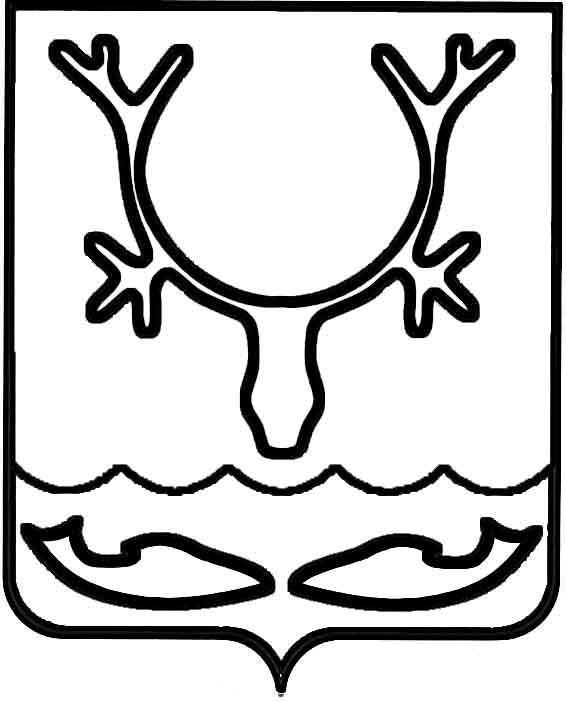 Администрация муниципального образования
"Городской округ "Город Нарьян-Мар"ПОСТАНОВЛЕНИЕО внесении изменений в муниципальную программу муниципального образования "Городской округ "Город Нарьян-Мар" "Формирование комфортной городской среды в муниципальном образовании "Городской округ "Город Нарьян-Мар"Руководствуясь статьей 179 Бюджетного кодекса Российской Федерации, Порядком разработки, реализации и оценки эффективности муниципальных программ муниципального образования "Городской округ "Город Нарьян-Мар", утвержденным постановлением Администрации МО "Городской округ "Город Нарьян-Мар" 
от 10.07.2018 № 453, в целях приведения муниципальной программы муниципального образования "Городской округ "Город Нарьян-Мар" "Формирование комфортной городской среды в муниципальном образовании "Городской округ "Город 
Нарьян-Мар" в соответствие с решением Совета городского округа "Город 
Нарьян-Мар" от 10.12.2020 № 148-р "О бюджете МО "Городской округ "Город 
Нарьян-Мар" на 2021 год и на плановый период 2022 и 2023 годов" Администрация муниципального образования "Городской округ "Город Нарьян-Мар"П О С Т А Н О В Л Я Е Т:Внести в муниципальную программу муниципального образования "Городской округ "Город Нарьян-Мар" "Формирование комфортной городской среды в муниципальном образовании "Городской округ "Город Нарьян-Мар", утвержденную постановлением Администрации МО "Городской округ "Город Нарьян-Мар" 
от 31.08.2018 № 586, следующие изменения:строку 1.3.6 таблицы приложения 3 к муниципальной программе муниципального образования "Городской округ "Город Нарьян-Мар" "Формирование комфортной городской среды в муниципальном образовании "Городской округ "Город Нарьян-Мар" изложить в следующей редакции:"";строку 1.3.7 таблицы приложения 3 к муниципальной программе муниципального образования "Городской округ "Город Нарьян-Мар" "Формирование комфортной городской среды в муниципальном образовании "Городской округ "Город Нарьян-Мар" изложить в следующей редакции:"";строку 1.4.10 таблицы приложения 3 к муниципальной программе муниципального образования "Городской округ "Город Нарьян-Мар" "Формирование комфортной городской среды в муниципальном образовании "Городской округ "Город Нарьян-Мар" изложить в следующей редакции:"";строку 1.4.11 таблицы приложения 3 к муниципальной программе муниципального образования "Городской округ "Город Нарьян-Мар" "Формирование комфортной городской среды в муниципальном образовании "Городской округ "Город Нарьян-Мар" изложить в следующей редакции:"";строку 1.4.12 таблицы приложения 3 к муниципальной программе муниципального образования "Городской округ "Город Нарьян-Мар" "Формирование комфортной городской среды в муниципальном образовании "Городской округ "Город Нарьян-Мар" изложить в следующей редакции:"";строку 1.4.13 таблицы приложения 3 к муниципальной программе муниципального образования "Городской округ "Город Нарьян-Мар" "Формирование комфортной городской среды в муниципальном образовании "Городской округ "Город Нарьян-Мар" изложить в следующей редакции:"".Настоящее постановление вступает в силу после его официального опубликования. 16.02.2021№170Обустройство спортивного игрового кластера 
в районе ул. Строительная, д. 10,11итого, 
в том числе:6080,150000,00,06080,200000,000000,000000,00000Обустройство спортивного игрового кластера 
в районе ул. Строительная, д. 10,11окружной бюджет5897,700000,00,05897,750000,000000,000000,00000Обустройство спортивного игрового кластера 
в районе ул. Строительная, д. 10,11городской бюджет182,450000,00,0182,450000,000000,000000,00000Обустройство детской игровой площадки 
в районе ДС "Радуга"итого, 
в том числе:6080,250000,00,06080,200000,000000,000000,00000Обустройство детской игровой площадки 
в районе ДС "Радуга"окружной бюджет5897,800000,00,05897,7500000,000000,000000,00000Обустройство детской игровой площадки 
в районе ДС "Радуга"городской бюджет182,450000,00,0182,450000,000000,000000,00000Обустройство спортивного игрового кластера 
в районе ул. Строительная, д. 10, 11итого, 
в том числе:17096,450000,00,017096,450000,000000,000000,00000Обустройство спортивного игрового кластера 
в районе ул. Строительная, д. 10, 11окружной бюджет16583,550000,00,016583,550000,000000,000000,00000Обустройство спортивного игрового кластера 
в районе ул. Строительная, д. 10, 11городской бюджет512,900000,00,0512,900000,000000,000000,00000Обустройство детской игровой площадки 
в районе ДС "Радуга"итого, 
в том числе:15743,150000,00,015743,150000,000000,000000,00000Обустройство детской игровой площадки 
в районе ДС "Радуга"окружной бюджет15270,850000,00,015270,850000,000000,000000,00000Обустройство детской игровой площадки 
в районе ДС "Радуга"городской бюджет472,300000,00,0472,300000,000000,000000,00000Обустройство стоянки около ДС на ул. Швецоваитого, 
в том числе:19455,900000,00,010264,300009191,600000,000000,00000окружной бюджет18872,200000,00,09956,300008915,900000,000000,00000городской бюджет583,700000,00,0308,00000275,700000,000000,00000Благоустройство территории в районе ул. Рыбников д.6Б, 3Битого, 
в том числе:73243,300000,00,00,0000033873,4000039369,900000,00000Благоустройство территории в районе ул. Рыбников д.6Б, 3Бокружной бюджет71045,900000,00,00,0000032857,1000038188,800000,00000Благоустройство территории в районе ул. Рыбников д.6Б, 3Бгородской бюджет2197,400000,00,00,000001016,300001181,100000,00000Глава города Нарьян-Мара О.О. Белак